What’s in Ned’s head  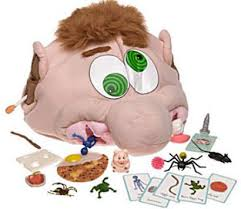 Create new cards with additional items based on the student interests or skills needed (great game for teaching adjectives)Encourage students to look at the items and talk about them asking various “WH” questions such as “When could you use this?” “Where do you find this?”